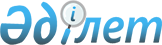 О внесении изменений и дополнения в решение районного маслихата от 11 апреля 2016 года № 15 "Об утверждении Правил оказания социальной помощи, установления размеров и определения перечня отдельных категорий нуждающихся граждан в Темирском районе"
					
			Утративший силу
			
			
		
					Решение Темирского районного маслихата Актюбинской области от 9 апреля 2020 года № 471. Зарегистрировано Департаментом юстиции Актюбинской области 9 апреля 2020 года № 7037. Утратило силу решением Темирского районного маслихата Актюбинской области от 8 сентября 2023 года № 78
      Сноска. Утратило силу решением Темирского районного маслихата Актюбинской области от 08.09.2023 № 78 (вводится в действие по истечении десяти календарных дней после дня его первого официального опубликования).
      В соответствии со статьей 56 Бюджетного кодекса Республики Казахстан от 4 декабря 2008 года, статьей 6 Закона Республики Казахстан от 23 января 2001 года "О местном государственном управлении и самоуправлении в Республике Казахстан" и постановлением Правительства Республики Казахстан от 21 мая 2013 года № 504 "Об утверждении типовых правил оказания социальной помощи, установления размеров и определения перечня отдельных категорий нуждающихся граждан" Темирский районный маслихат РЕШИЛ:
      1. Внести в решение районного маслихата от 11 апреля 2016 года № 15 "Об утверждении Правил оказания социальной помощи, установления размеров и определения перечня отдельных категорий нуждающихся граждан в Темирском районе" (зарегистрированное в Реестре государственной регистрации нормативных правовых актов № 4903, опубликованное 20 мая 2016 года в информационно–правовой системе нормативных правовых актов Республики Казахстан "Әділет") следующие изменения и дополнение:
      в Правилах оказания социальной помощи, установления размеров и определения перечня отдельных категорий нуждающихся граждан в Темирском районе, утвержденных указанным решением:
       подпункт 1 пункта 2 изложить в следующей новой редакции:
      "1) Государственная корпорация "Правительство для граждан" (далее – уполномоченная организация) – юридическое лицо, созданное по решению Правительства Республики Казахстан, для оказания государственных услуг в соответствии с законодательством Республики Казахстан, организации работы по приему заявлений на оказание государственных услуг и выдаче их результатов услугополучателю по принципу "одного окна", а также обеспечения оказания государственных услуг в электронной форме;";
      в пункте 8:
      в подпункте 4):
      слова "Темирская центральная районная больница" заменить словами "Темирская районная больница";
      дополнить пунктом 9-1 следующего содержания:
      "9-1. Единовременная социальная помощь при введении чрезвычайного положения на территории Республики Казахстан в размере 20 000 (двадцати тысяч) тенге оказывается:
      1) инвалидам первой, второй, третьей группы, детям инвалидам до шестнадцати лет, лицам, воспитывающим ребенка инвалида согласно списка уполномоченной организации на каждого человека без учета доходов;
      2) гражданам, страдающим онкологическими заболеваниями, инфицированным вирусом иммунодефицита человека и больным различной формой туберкулеза на период лечения, согласно списков государственного коммунального предприятия "Темирская районная больница" на праве хозяйственного ведения государственного учреждения "Управление здравоохранения Актюбинской области" без учета дохода;
      3) одиноко проживающим престарелым гражданам обслуживаемым социальными работниками уполномоченного органа без учета дохода;
      4) малобеспеченным семьям, доходы которых на каждого члена семьи не превышают 1 (одного) кратного размера прожиточного минимума, на основании списков, представленных акимом города, сельского округа.
      Социальная помощь выдается один раз на период чрезвычайного положения и на одного человека только по одной категории.
      Социальная помощь оказывается без предъявления документов и в случае прекращения чрезвычайного положения оплата прекращается.".
      2. Государственному учреждению "Аппарат Темирского районного маслихата" в установленном законодательством порядке обеспечить государственную регистрацию настоящего решения в Департаменте юстиции Актюбинской области.
      3. Настоящее решение вводится в действие с 1 апреля 2020 года.
					© 2012. РГП на ПХВ «Институт законодательства и правовой информации Республики Казахстан» Министерства юстиции Республики Казахстан
				
      Председатель сессии Темирского районного маслихата

      Б. Отарбаев

      Секретарь Темирского районного маслихата

      Б. Избасов

      "СОГЛАСОВАНО"

      Руководитель государственного учреждения 

      "Управление координации занятости и 

      социальных программ Актюбинской области" 

      ______________Б. Елеусинова

      "_____" _______________ 2020 года
